       МИНИСТЕРСТВО                     ТАТАРСТАН РЕСПУБЛИКАСЫ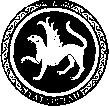  ОБРАЗОВАНИЯ И НАУКИ                        МӘГАРИФ ҺӘМ ФӘН РЕСПУБЛИКИ ТАТАРСТАН                                       МИНИСТРЛЫГЫ            ПРЕСС-СЛУЖБА                                      МАТБУГАТ ҮЗӘГЕ           ул. Кремлевская, д. 9, г. Казань, 420111                                                     Кремль урамы, 9 нчы йорт, Казан шәһәре, 420111Тел.: (843) 294-95-29, (843) 294-95-30, e-mail: monrt@yandex.ru, monrt90@yandex.ruXX международная астрономическая олимпиадаС 15 по 23 октября 2015 года в Казани проходит XX международная астрономическая олимпиада, в которой приняли участие 62 школьника из  Румынии, Кореи, Индии, Тайланда, Китая, Чехии, Болгарии, Италии, Армении, Казахстана, Швеции и России.  За эту  олимпийскую неделю ребята сумели пройти три тура Олимпиады - теоретический, наблюдательный и практический.  Напомним, что российскую сборную команду на астрономической олимпиаде представляли шесть школьников - победители и призеры Всероссийской олимпиады. Среди них – татарстанский девятиклассник, ученик девятого класса IT-лицея КФУ Игорь Никоноров.
Дипломы Участников Международной астрономической олимпиады вручает куратор всероссийской и международных олимпиад школьников Министерства образования и науки Российской Федерации Нина Аркадьевна Свешникова Дипломы III степени Международной астрономической олимпиады  и медали III степени  вручает председатель  жюри олимпиады, доктор физико-математических наук, профессор, руководитель Отделения астрофизики и космической геодезии Института физики Казанского (Приволжского) федерального университета Наиль Абдуллович Сахибуллин:Akhmetova Azhar (Kazakhstan)Alekseil Iarkov (Russia)Alena Fidus (Russia)Ara Mambreyan (Armenia)Dragulescu Anca (Romania)Edgar Vardanyan (Armenia)Iliya Chugunov (Russia)Jaromir Mielec  (Czech Republic)Kim, Suhyun (Korea)Mailibay Dinmukhamed (Kazakhstan)Na Hyun Jun  (Korea)Petar Dimitrov (Bulgaria)Pojcharapol Leenukiat  (Thailand)Predoi Silviu Adrian (Romania)Sangyun Jeon (Korea)Viktor Zozulya (Russia)Wang Weibang (China)Zhang Jichen (Czechia)Дипломы II степени Международной астрономической олимпиады  и медали II степени  вручает помощник Президента Республики Татарстан Лейла Ринатовна Фазлеева:Sharat Paramanand  Bhat, (India)Phum Meeprasertskul, (Thailand)Georgi Aleksandrov, (Bulgaria)Boyko Borisov, (Bulgaria)Adittya Pal, (India)Aditya Sharma, (India)Pietro Benotto, (Italy)Eftime Andrei Horatiu, (Romania)Aleksei Shepelev, (Россия, Москва)Hong Xunyang, (China)Ivan Starostin,( город Москва)Jaeyun Jung, (Korea)Xia Yifei, (China)Boris Bilich, (Москва)Jindrich Jelinek, (Czech Republic)Jiri Vala (Czech Republic)Дипломы I степени Международной астрономической олимпиады  и медали I степени  (5 чел.) вручает первый заместитель министра образования и науки Андрей Иванович Поминов.Panupong Phoompuang, (Thailand)Stefan Ivanov,  (Bulgaria)Seong Min Lee, (Korea)Hyungseo Ahn, (Korea)Daniil Dolgov, (Россия) Дипломы по специальным номинациям вручает учёный секретарь научного совета по астрономии Российской академии наук,  председатель Международной астрономической олимпиады, кандидат физико - математических наук Михаил Геннадьевич Гаврилов. Дипломы  «За лучший результат»  Stefan IvAnov (Bulgaria)Panupong Phoompuang (Thailand)Дипломы  «За лучший результат по теоретическому туру» Ivan  Starostin (Moscow)Диплом «За лучший  результат  по практическому туру»Boris Bilich (Moscow)Диплом «За лучший результат по наблюдательному туру»Xia Yifei (China)Pietro Benotto (Italy)Диплом «За успешное выступление участника города –организатора» Igor Nikonorov (Russia)Диплом «За оригинальное решение»  Sangyun Jeon (Korea)